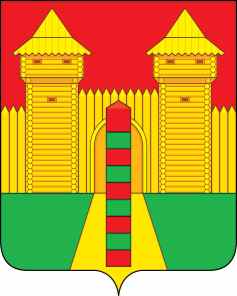 АДМИНИСТРАЦИЯ  МУНИЦИПАЛЬНОГО  ОБРАЗОВАНИЯ«ШУМЯЧСКИЙ  РАЙОН» СМОЛЕНСКОЙ  ОБЛАСТИРАСПОРЯЖЕНИЕот 09.10.2023г. № 274-р         п. ШумячиРуководствуясь Правилами благоустройства территории Шумячского городского поселения, утвержденных решением Совета депутатов Шумячского городского поселения от 27.02.2023 №7, на основании заявления Семенова Н.Г. от 04.10.2023 года1. Разрешить Семенову Николаю Геннадьевичу произвести санитарную вырубку – 4 (четырех) деревьев (березы), растущих вблизи дома №26 по ул. Первомайская в п. Шумячи, за счет собственных средств, с последующей посадкой низкорастущих деревьев с поверхностной (неглубокой) корневой системой, по согласованию с Администрацией муниципального образования «Шумячский район» Смоленской области. 2. Контроль за исполнением настоящего распоряжения возложить на начальника Отдела городского хозяйства Администрации муниципального образования «Шумячский район» Смоленской области.О санитарной вырубке деревьев на территории Шумячского городского поселения за счет собственных средств заявителяГлава муниципального образования «Шумячский район» Смоленской области             А.Н. Васильев